附件1港口型国家物流枢纽项目填报说明一、北部湾经济区项目管理系统登陆方式登陆网址：http://121.31.41.94:43080账号及密码：账号是各业主单位上报的组织信用代码，初始密码是123456，各单位登录系统后请及时修改密码。二、港口型国家物流枢纽项目填报流程登陆北部湾经济区项目管理系统，在左侧项目栏找到“港口型国家物流枢纽项目”，点击栏目下的“新建项目”进行填报。操作如下：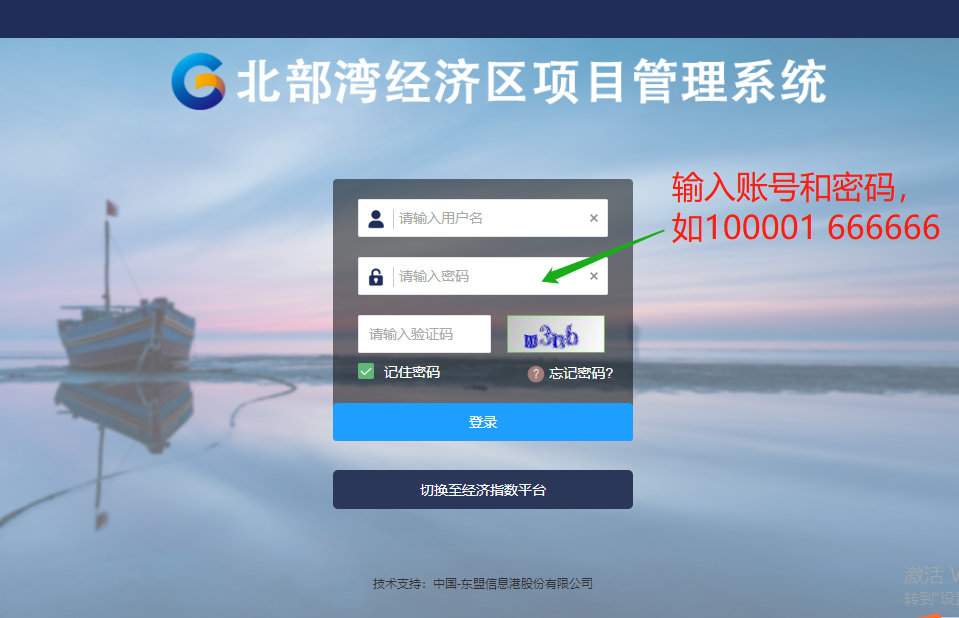 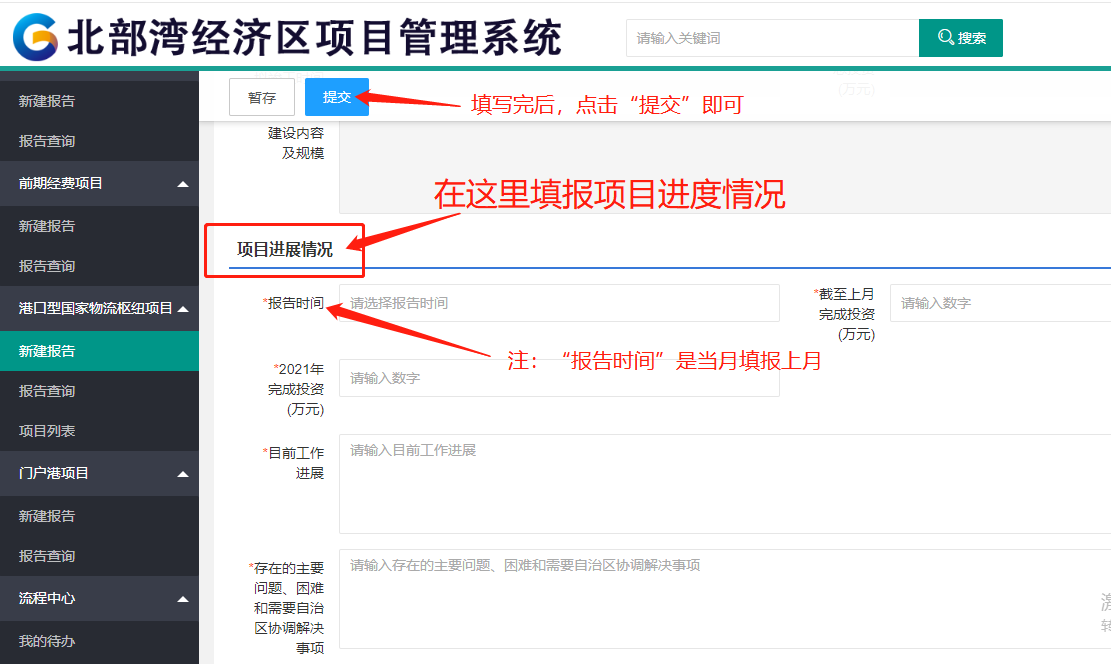 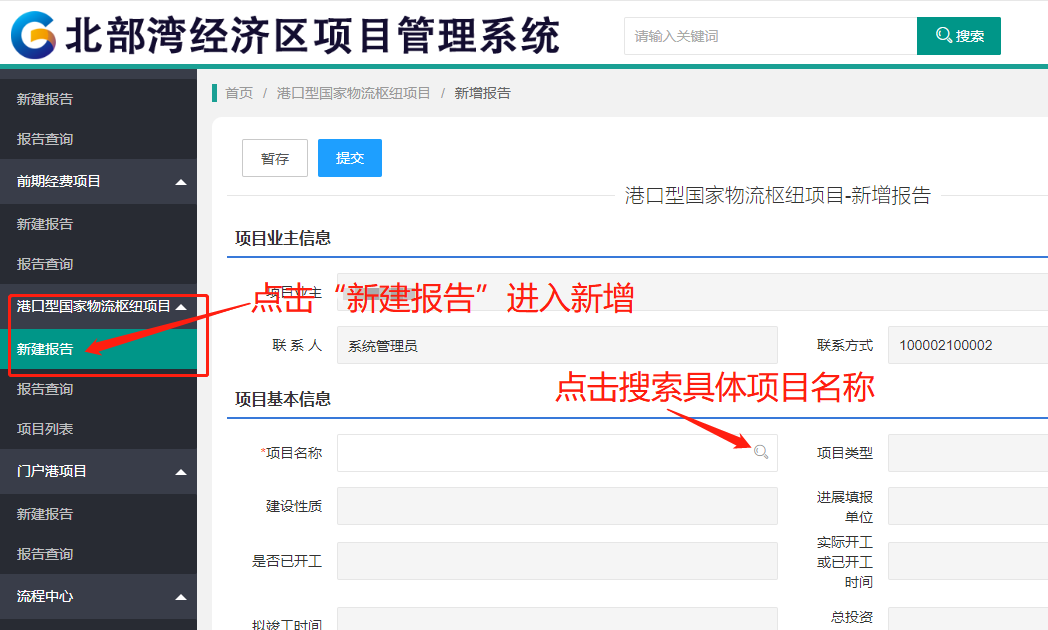 